                   Colegio  Américo Vespucio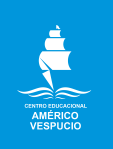                   Quintos Básicos / Lenguaje y Comunicación                  IALA / 2020La ciudad contemporáneaUnidad III: El proceso de urbanizaciónIndustrialización del siglo XIX y el concepto de migración________________________________________________________________________________Conceptos fundamentalesLa Segunda revolución industrial Corresponde al período desde 1850 y el inicio de la Primera Guerra Mundial en 1914. Fue una época de importantes cambios económicos y sociales como consecuencia de un acelerado desarrollo tecnológico. La tecnología ha cambiado al mundo de muchas maneras a lo largo de la historia. En este caso, transformó la vida cotidiana con nuevas fuentes de energía, de transporte, de producción y de telecomunicaciones.Algunos de los grandes inventos que cambiaron la historia para siempre fueron la creación de productos químicos, la electricidad, la creación de combustible en base al petróleo, la producción industrial en serie, los nuevos métodos de transporte, la producción industrial de armas, la impresión de periódicos, la emisión de programas de radio y el telégrafo.Surgieron nuevas potencias industriales como Alemania, Estados Unidos, Francia y Japón, que compartieron el liderazgo económico con Gran Bretaña. La segunda revolución, fue un período marcado por cambios sociales y económicos puesto que se aceleró el proceso industrial y, por ende, los cambios y ritmos de vida de la sociedad también cambiaron; un cambio notable fue que las poblaciones urbanas superaron a las del campo, haciendo más importantes a las metrópolis. ________________________________________________________________________________Leer el siguiente texto:Los movimientos internacionales de población, un fenómeno social de alcance rigurosamente mundial, constituyen uno de los grandes temas de nuestro tiempo. Estamos inmersos en la era de las migraciones, y ello pese a que no representan en sí mismas ninguna novedad, sino más bien una constante histórica, una práctica tan antigua como la propia condición humana. Sobre el hecho de que la especie humana es desde su origen una especie migratoria existen en realidad pocas dudas. El desplazamiento a lo largo y ancho del globo terráqueo en búsqueda de un entorno propicio donde satisfacer las necesidades básicas o mejorar las condiciones de vida es “una cualidad innata” de los seres humanos, una cualidad que “ha hecho posible la supervivencia” de los cazadores y recolectores, la dispersión de la especie en los continentes, la difusión de la agricultura, el asentamiento en espacios vacíos, la integración del mundo, la primera globalización del siglo XIX (vinculado a la revolución industrial). Migrar ha sido desde siempre una forma de responder y adaptarse a las cambiantes condiciones del medio ambiente y a los desafíos generados en el interior de los espacios sociales. Más allá del valor funcional de las migraciones, que en cada momento podrá variar, su práctica responde a la propia constitución anatómica del ser humano y, por ende, a rasgos de un profundo sustrato antropológico: “El hombre no es un árbol: carece de raíces, tiene pies, camina. Desde los tiempos del Homo erectus circula en busca de pastos, de climas más benignos, de lugares en los que resguardarse de las inclemencias del tiempo y de la brutalidad de sus semejantes” […]Las migraciones internacionales forman parte destacada (…) de la imagen de nuestro tiempo. Los intensos flujos registrados en la última década del siglo XX y en la primera del actual no constituyen, sin embargo, el primer gran movimiento migratorio de alcance mundial registrado en la historia. Hay constancia de que en el periodo comprendido entre 1850 y 1913 emigraron unos 120 millones de personas, con un protagonismo muy destacado de ciudadanos europeos. […]El azar de las fronteras (Juan Carlos Velasco)Responder: 1.- Definir los siguientes conceptos: Migración________________________________________________________________________________________________________________________________________________________________Innato________________________________________________________________________________________________________________________________________________________________Benigno________________________________________________________________________________________________________________________________________________________________2.- En relación al texto, ¿En qué sentido “el desplazamiento del ser humano es una cualidad innata”? Reflexione y fundamente su respuesta. ________________________________________________________________________________________________________________________________________________________________________________________________________________________________________________________________________________________________________________________________3.- En relación al texto, ¿Cómo podemos relacionar el contexto de la segunda revolución industrial y el concepto de migración? Reflexione y fundamente la respuesta con sus propias palabras.________________________________________________________________________________________________________________________________________________________________________________________________________________________________________________________________________________________________________________________________Dudas, consultas y envío de guía de actividad al correo electrónico: diego.padilla@colegioamericovespucio.clNombreCursoFechaIV ° _________/____/ 2020AE1: Relacionan el proceso de urbanización creciente de los siglos XIX y XX con la industrialización.